Поиск  работы    В рамках социального контракта по данному направлению предусмотрена выплата ежемесячного социального пособия в размере величины прожиточного минимума на срок 1 месяц после заключения контракта, и в течении 3-х месяцев после заключения трудового договора. По данному направлению возможно пройти профессиональное обучение или дополнительное профессиональное образование по линии службы занятости населения.    Общий срок реализации мероприятия – 6 месяцев, в том числе на 2.Ведение личного подсобного хозяйства     Предусмотрена единовременная выплата до 100 000 руб. Обязательным условием является регистрация в качестве плательщика на профессиональный доход (самозанятого), наличие плана ведения ЛПХ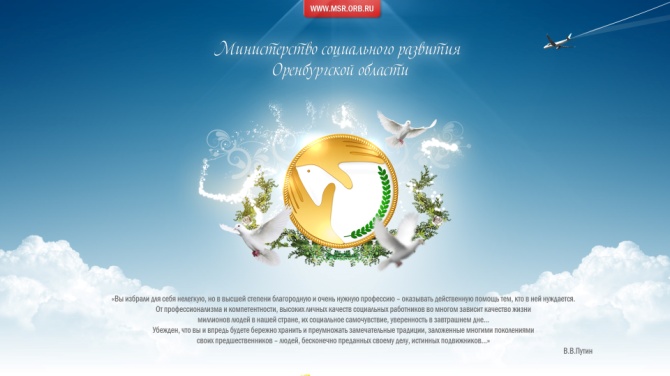 ГБУСО«Комплексный центр социального обслуживания населения» в Переволоцком районеп. Переволоцкий, ул. Ленинская, д. 86 С 1 января 2021 года вступает в силу Закон Оренбургской области «О предоставлении отдельных видов государственной социальной помощи в Оренбургской области» №2180/581-VI-ОЗ от 16 апреля 2020 года     Настоящим Законом регулируются отношения, связанные с предоставлением государственной социальной помощи проживающим на территории Оренбургской области не менее 24 месяцев - малоимущим семьям;-малоимущим одиноко проживающим гражданам, находящимся в трудной жизненной ситуации      С целью обеспечения им более высокого уровня жизни и выхода из трудной жизненной ситуации.3. Осущестление индивидуальной предпринимательской деятельности    Предусмотрена единовременная выплата для ведения ИП в размере, не превышающем 250 000 рубДля этого необходимо обратиться в ГБУСО «КЦСОН» в Переволоком районе с разработанным бизнес –планом по организации ИП4. Иные мероприятия, направленные на преодоление ТЖСПредусмотрена социальная помощь в виде ежемесячного социального пособия (величина прожиточного минимума) на срок, не превышающий 6 месяцевПеречень документов:*  копия паспорта всех членов семьи, свидетельство о рождении детей (если разные фамилии: свидетельство о заключении/расторжении брака, свидетельство об установлении отцовства, об опекунстве и др.)* справки о доходах всех членов семьи за 3 месяца, включая алименты;* копия документа о трудовой деятельности (трудовая книжка);* сведения об обучении с указанием формы обучения и размера выплат;* Документ, подтверждающий проживание заявителя или членов его семьи на территории Оренбургской области не менее 24 месяцев (справка с сельского совета о регистрации, либо адресная справка с ФМС)*  проект бизнес-плана в электронном виде (в случае выбора направления по оформлению ИП), план ЛПХ, документы, подтверждающие предстоящие расходы;*  реквизиты лицевого счета (карта Мир)*документы на право собственности*ИНН включая детей от 16 лет)***************************************      С оригиналами документов необходимо обратиться в ГБУСО  «КЦСОН» в Переволоцком районе    по адресу: п. Переволоцкий, ул. Ленинская, д. 86(здание соц. защиты),2 этаж, 17 кабинет,Специалисты БелоусоваИрина АлександровнаБарабохина Елена СергеевнаВремя работы:Приемные дни:Понедельник   09.00-17.00Вторник             09.00-17.00Среда                   09.00-17.00Четверг              09.00-17.00Пятница             09.00-15.00Обед: 13.00-13.48.Телефон:  8(35338)21-3-83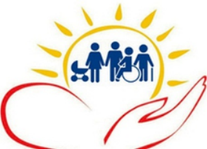 